Nature reinvented quizMaterials that change shape when electrified, liquids that get thicker and stickier in a magnetic field, and advanced mechanical and electrical devices that blend with human tissue, often outperforming their natural equivalents – it all sounds like science fiction. 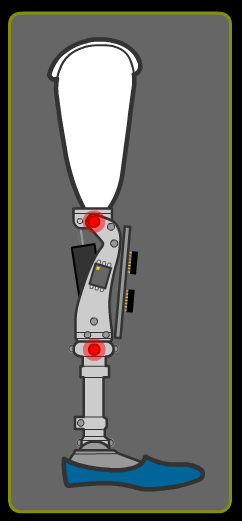 In reality, this is the world of smart materials and prosthetic engineering. Have a go at the quiz below. Hint: You may find it useful to watch our Nature reinvented video first! Good luck. What do the letters ACL stand for? Auxiliary Cruciate Ligament Anterior Cruciate LigamentAdditional Cruciate LigamentAutomatic Cruciate LigamentWhat is a smart material?A material that is used for decorative purposes because of its looksA material used in the manufacture of computer chipsA material which can alter one or more of its properties when it receives some kind of external stimulusA material used in clothing manufactureWhich of these is an example of a biological polymer?Calcium carbonateProteinPolyvinylchlorideAcetic acid What is an alloy?A mixture made up of a metal and a gasA mixture made up of two or more gasesA mixture made up of two or more non-metalsA mixture made up of two or more different metalsWhat method of bonding is usually involved in joining metals and non-metals?Ionic bonding Doric bondingCovalent bondingHydrogen bondingWhat set of properties make the metal titanium particularly useful for medical applications? It’s strong, heavy, can be alloyed with other materials and is highly toxicIt’s strong, light, can be alloyed with other materials and is non-toxicIt’s shiny, valuable and doesn’t form alloys with other metalsIt’s slightly radioactive so implants are easy to detectIn normal circumstances, what does the body try to do at any alien objects which end up inside it?It tries to encapsulate them in order to protect itselfIt tries to dissolve themIt tries to push them back out through the skinIt tries to push them into the intestines from where they can be expelled from the body	Some patients require prosthetics because of bone cancer. This is a very rare disease and affects about…7 in 1 million people1 in 7 million people7 in 1,000 people1 in 7,000 peopleA magnetorheological fluid… changes its properties in the presence of a gravitational fieldchanges its properties in the presence of a magnetic fieldchanges its properties in the presence of an electric fieldis completely unaffected by the presence of a magnetic fieldA compound called lithium tantalate (LiTiO3) is an example of a piezoelectric material. This means that it can change its volume if a voltage is applied across it. If 1 mole of lithium atoms weighs 7g, 1 mole of titanium 48g and 1 mole of oxygen 16g, how much does half a mole of lithium tantalate weigh?41.5g108.2g51.5g103.0gAnswersbcbdabaabc